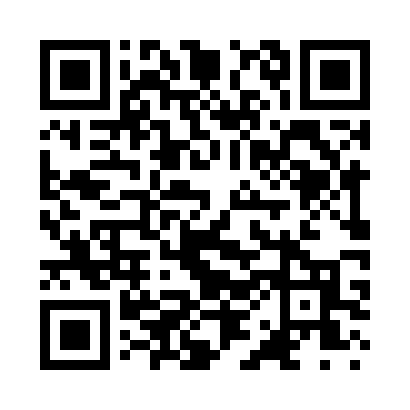 Prayer times for Bankston, Alabama, USAMon 1 Jul 2024 - Wed 31 Jul 2024High Latitude Method: Angle Based RulePrayer Calculation Method: Islamic Society of North AmericaAsar Calculation Method: ShafiPrayer times provided by https://www.salahtimes.comDateDayFajrSunriseDhuhrAsrMaghribIsha1Mon4:215:4412:554:398:059:282Tue4:225:4512:554:398:059:283Wed4:225:4512:554:408:059:284Thu4:235:4612:554:408:059:285Fri4:235:4612:554:408:059:276Sat4:245:4712:564:408:049:277Sun4:255:4712:564:408:049:278Mon4:255:4812:564:408:049:269Tue4:265:4812:564:408:049:2610Wed4:275:4912:564:418:039:2511Thu4:275:4912:564:418:039:2512Fri4:285:5012:564:418:039:2413Sat4:295:5112:574:418:029:2414Sun4:305:5112:574:418:029:2315Mon4:315:5212:574:418:029:2216Tue4:315:5212:574:418:019:2217Wed4:325:5312:574:418:019:2118Thu4:335:5412:574:418:009:2019Fri4:345:5412:574:418:009:2020Sat4:355:5512:574:417:599:1921Sun4:365:5612:574:417:589:1822Mon4:375:5612:574:417:589:1723Tue4:385:5712:574:417:579:1624Wed4:395:5812:574:417:569:1525Thu4:395:5812:574:417:569:1526Fri4:405:5912:574:417:559:1427Sat4:416:0012:574:417:549:1328Sun4:426:0012:574:417:549:1229Mon4:436:0112:574:417:539:1130Tue4:446:0212:574:417:529:1031Wed4:456:0312:574:417:519:08